                                                                                          เลขที่................../..............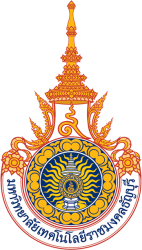 มหาวิทยาลัยเทคโนโลยีราชมงคลธัญบุรี                                แบบคำขอผ่อนผันการเรียกพลเพื่อฝึกวิชาทหาร/ระดมพล		ข้าพเจ้า นาย..........................................................เลขประจำตัวนักศึกษา.................................หมายเลขเครื่องหมายทหาร(ตาม สด.8) ............................................................กำลังศึกษาชั้นปี......................... สาขาวิชา/ภาควิชา................................................คณะ.....................................................พ.ศ.เกิด........................     อายุ....................ปี จบการศึกษาวิชาทหารชั้นปี.................... หมายเลขโทรศัพท์...................................................		มีความประสงค์ขอผ่อนผันการเรียกพลเพื่อฝึกวิชาทหาร เนื่องจาก        ได้รับหมายเรียก      ได้รับเอกสารให้ไปแสดงตน โดยขอผ่อนผันการเข้ารับการฝึกฯ ตั้งแต่วันที่........................................................                                    		ที่อยู่ปัจจุบัน(ตามสำเนาทะเบียนบ้าน) เลขที่.................หมู่.................ตำบล/แขวง.....................อำเภอ/เขต........................................................จังหวัด...........................................................................................		จึงเรียนมาเพื่อพิจารณา							ลงชื่อ...................................................ผู้ผ่อนผัน							      (..................................................)							 วันที่................/............................/...............................................................................................................................................................................................             	 ตรวจสอบเอกสาร                                                      ความเห็นเจ้าหน้าที่				สำเนาบัตรประชาชน		จำนวน	2  ฉบับ                                     เห็นควรพิจารณาดำเนินการใบรับรองผลการฝึกวิชาทหาร	จำนวน	2  ฉบับ                                     ไม่สามารถดำเนินการได้สำเนาหมายเรียก	(สด.8)		จำนวน	2  ฉบับ                              หนังสือรับรองการเป็นนักศึกษา	จำนวน	2  ฉบับ   (ใช้ฉบับจริง 1 ฉบับและถ่ายสำเนา 1 ฉบับ)			                                                                       สำเนาทะเบียนบ้าน		จำนวน	2  ฉบับ** ยื่นคำร้องขอหนังสือรับรองสถานภาพนักศึกษาได้ที่ ศูนย์ One Stop Service ชั้น 1 อาคารสำนักส่งเสริมวิชาการและงานทะเบียน ได้ตั้งแต่เวลา 08.30 – 16.30 น.   เว้นวันหยุดราชการ ทั้งนี้นักศึกษาต้องเตรียมรูปถ่าย    ชุดนักศึกษา ขนาด 1 นิ้ว จำนวน 1 รูป และชำระค่าธรรมเนียมฯ เป็นเงิน 50 บาท โดยให้แจ้งในคำร้องว่าขอใช้เพื่อผ่อนผันการเรียกพลเพื่อฝึกวิชาทหาร/ระดมพล